OBJECTIVETo catch your eyes and ears and to do the same for the people you want to attract.Powerful, versatile vocal ability. Can deliver deep and serious, light and funny, thoughtful and sincere story-teller. Dialects from around the country and from around the world.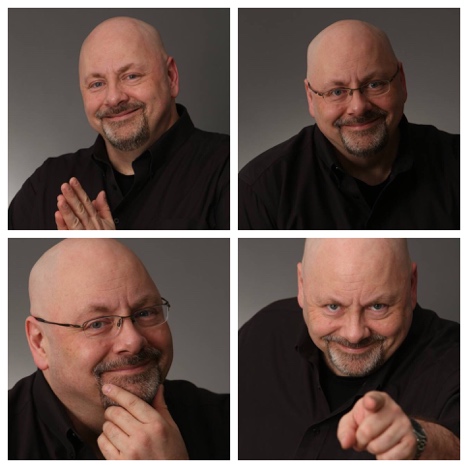 BROADCASTER • SPORTS RADIO 810 WHB • 2004 - PRESENTProduce daily sports talk show in Kansas City. Write and deliver live hourly sports updates. On air accompaniment to host. IMAGING VOICE • 93.9 WLCL • 2014 - PRESENTLead voice for promotional ads, show billboards, liners, etc. for sports radio station in Louisville, KY.VOICE TALENT • EXPOSURE, INC. • 2005 - PRESENTVoice over work for clients such as Kansas Speedway, Hallmark, Central Bank of the Midwest, etc.DIPLOMA • 1986 • RAYTOWN HIGH SCHOOL